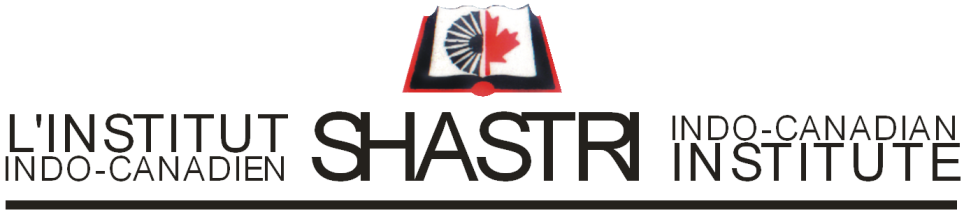 Employer’s Endorsement FormTo be submitted on official letterhead, dated & signed by the competent authority with the Shastri Covid-19 Pandemic Response Grant (SCPRG): Call for Innovative Solutions application form for 2020-21. Name of Proposed Project/Programme: 								Name of faculty: 											Department address with email: 								______Contact No: 									__________________Name and designation of authorized signatory: 							Email and Contact No: 								____________I have no objection to the application made by (Name of Faculty) _________________   under Shastri Covid-19 Pandemic Response Grant (SCPRG): Call for Innovative Solutions administered by Shastri Indo-Canadian Institute. I also verify that he/she is full-time tenured faculty at the University/Institution/College.						________					Signature of Vice-Chancellor/Registrar/Director	 	  Date/ HoD/ Deans-Research office or Grant section/ Administrative Head/Principal